Фликер - красивый значок и Ваша безопасностьФЛИКЕР - КРАСИВЫЙ ЗНАЧОК И ВАША БЕЗОПАСНОСТЬ!!!Фликеры – это маленькие значки или наклейки, которые можно разместить на рюкзаке, куртке, руке или джинсах, а также на обуви. Они отражают свет в темноте и помогают увидеть пешехода в ночное время быстрее. При езде с ближним светом расстояние, при котором можно заметить пешехода, равно 25-30 метров, а если у человека есть фликер, то оно увеличивается до 130-140 метров. А водитель, едущий в машине с включённым дальним светом, может увидеть фликер с расстояния 400 метров. 
         Изготовлены фликеры из мягкого пластика и имеют яркий оттенок. Они бывают в виде смайликов, игрушек, пластин, значков, плоских брелоков и наклеек. Поэтому они понравятся не только маленьким детям, но и подросткам. Дизайн большинства из них - молодёжный. Фликеры крепятся при помощи булавки или шнурка, а на скейтборды или велосипеды можно прицепить скручивающийся фликер. По утверждению специалистов, самое подходящее место, куда стоит повесить фликер – это грудь и бёдра, но чаще люди предпочитают прикреплять фликера на кисти рук, свои портфели или сумочки. 
       Фликер – это, в первую очередь, Ваша безопасность на дороге. Обозначьте себя и дайте увидеть вас водителю, берегите себя!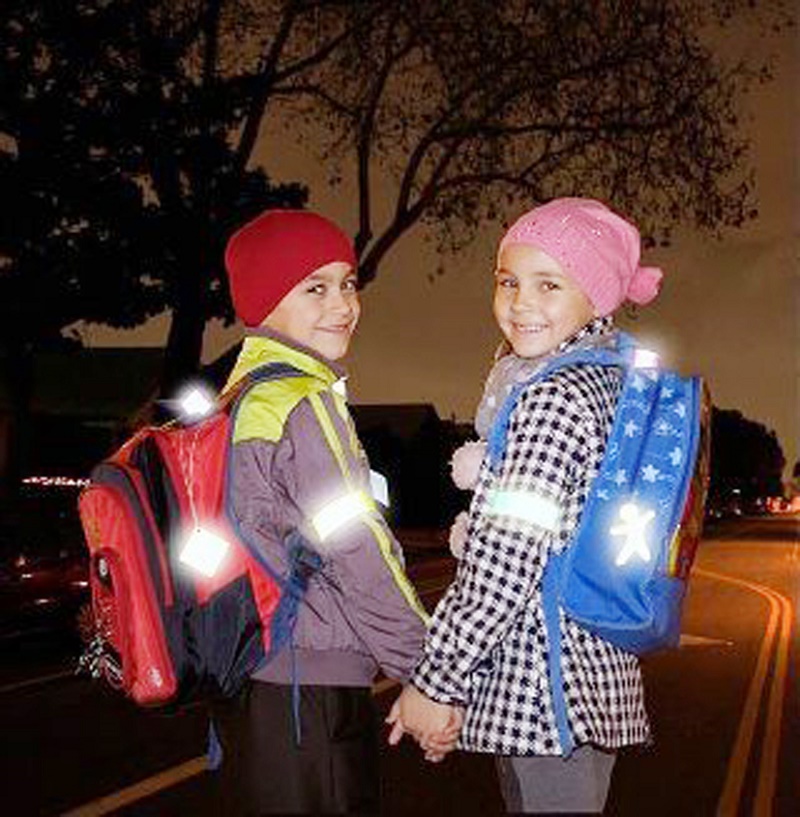 